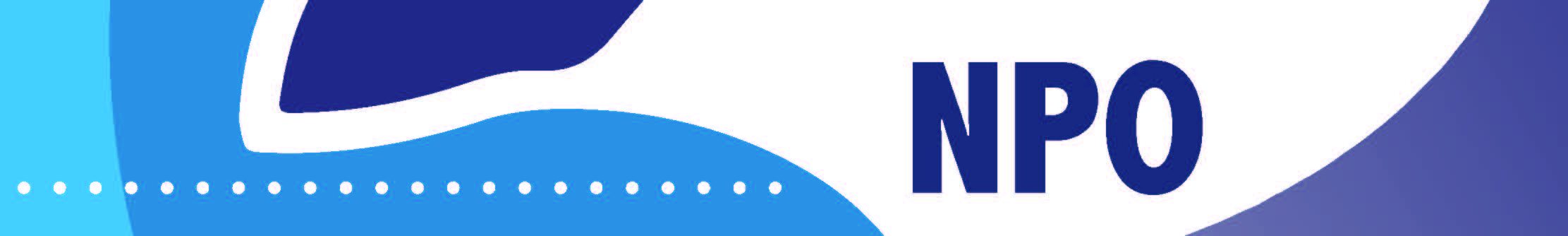 Inschrijfformulier Sportduiven Standaard 2019Tijdens de nationale dagen is het dit jaar weer mogelijk om deel te nemen met sportduiven voor de standaardklasse. Voor de Olympiade in 2021 gaan wij nu al voorrondes houden! De duiven en hun liefhebbers worden tijdens de Nationale Dagen professioneel gepresenteerd. De topduiven worden continue bewaakt en zijn ook verzekerd. Uiteraard zijn er ook in 2019 weer mooie prijzen te winnen.Inschrijven is mogelijk tot en met zondag 24 november.Ja, ik schrijf me graag in om deel te nemen aan de Nationale Tentoonstelling Sportduiven Standaard 2019: Naam: 		………………………………………………………………………………………………………Adres: 		………………………………………………………………………………………………………Postcode: 	…………………………..	Plaats: …………………………...…………………………..Lidnummer:	………………………………………………………………………………………………………Klasse 1 - oude doffers fond        		prijs km 1200       …………………………………………….Klasse 2 - oude doffers vitesse/midfond 	prijs km 1200       …………………………………………….Klasse 3 - oude duivin fond         		prijs km 1200       …………………………………………….Klasse 4 - oude  duivin vitesse/midfond	 prijs km 1200       …………………………………………….Klasse 5 - jonge doffer                  		prijs km    300       …………………………………………….Klasse 6 - jonge duivin                  		prijs km    300       …………………………………………….Voor meer informatie of het persoonlijk aanmelden kunt u contact opnemen met: Ruud Moes, Klauwershoek 4, 1501 NA  Zaandam, 
Email: Ruudsimonmoes@hotmail.com
Telefoon: 06 – 52824645